KАРАР						    	    РЕШЕНИЕОб утверждении структуры администрациисельского поселения Богдановский сельсовет муниципального района Миякинский район Республики БашкортостанВ соответствии с ч. 8 ст. 37 Федерального закона № 131 - ФЗ от 6 октября 2003 г.  «Об общих принципах организации местного самоуправления в Российской Федерации», Уставом сельского поселения Богдановский сельсовет, Совет сельского поселения Богдановский сельсовет муниципального района Миякинский район Республики Башкортостан решил:1. Утвердить структуру Администрации сельского поселения Богдановский сельсовет согласно приложению  к настоящему решению.2. Обнародовать настоящее решение на информационном стенде в здании администрации сельского поселения Богдановский сельсовет муниципального района Миякинский район Республики Башкортостан и на официальном сайте в сети Интернет по адресу:  http://spbogdanovski.ru/.         3. Настоящее решение вступает в силу  с 1 января  2019 года. 4. Контроль за исполнением настоящего решения оставляю за собой.Глава сельского поселенияБогдановский сельсовет                                                                    З.Ф.Амировас.Богданово26.12.2018 г.№159 Приложениек решению Совета сельского поселения Богдановский сельсовет от 26.12.2018г. № 159СТРУКТУРАадминистрации   сельского поселения Богдановский сельсоветБашkортостан РеспубликаhыМиeкe районы муниципаль районыныn Боfzан ауыл советы ауыл билeмehе Советы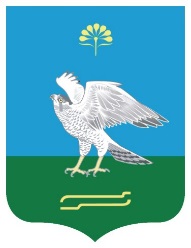 Совет сельского поселения Богдановский сельсовет муниципального района Миякинский район Республики Башкортостан№ п\пДолжностьКол-во штатных единиц1.Глава администрации сельского поселения1Старшая муниципальная должностьСтаршая муниципальная должностьСтаршая муниципальная должность2.Управляющий делами	администрации сельского поселения			1   Младшая муниципальная должность   Младшая муниципальная должность   Младшая муниципальная должность3.Специалист 2 категории2                                        Обслуживающий персонал                                        Обслуживающий персонал                                        Обслуживающий персонал4.Техничка0,55.Водитель1ИТОГО:5,5